CPR with Mickey, Inc. – CNA Program Application & ContractPLEASE PRINT LEGIBLY IN BLUE OR BLACK INK.Full Name as it Appears on Government-Issued Photo ID, such as Driver’s License or Passport:  First					Middle					LastPreferred Name:  							          	DOB:  					Cell Phone #:  					        Email:  								(Print Clearly)					                    (Print Clearly)	Street Address:  													 City:  						          	State:  				  Zip:  				How did you hear about CPR with Mickey?  										Is there someone we can thank for recommending us?  								What made you decide to come to CPR with Mickey?  								Office Use Only:Documentation Received:     □  DL           □  SSC           □  BG           □  PPD/CXRAmount Paid:  $____________     □  Cash       □  Credit       □  Check #________     □  WIOA                    Books received?    □  Yes       □  NoNotes:  																												Received By:  								     Date Received:  			CPR with Mickey, Inc. – CNA Training Program Application – Page 1 of 5Physical Assessment:Do you have any physical limitations that would keep you from providing care to patients?	    □  Yes   □  NoThis includes, but is not limited to, back, shoulder, knee, or wrist injuries.If yes, explain:  																												Are you pregnant or will you have given birth within 3 months of beginning class? 			    □  Yes   □  NoIf yes, you must provide a release from your obstetrician before class begins.Is there any reason you cannot bed, lift 25-50 lb, or walk/stand extensively in a clinical setting?	    □  Yes   □  NoIf yes, you must provide a release from your doctor before class begins.If yes, explain:  																												Do you have hearing problems? 	□  No   □  Yes – Explain:  							Do you have back problems?		□  No   □  Yes – Explain:  							Are you allergic to latex?		□  No   □  Yes – Symptoms:  							Do you have any other allergies? 	□  No   □  Yes – Do you have an EpiPen or other injector?  □  Yes   □  NoAllergens/Symptoms:  												List any other conditions that you feel may present a risk for you or that instructors should be aware of to protect you.  																														As of this date, I find that this applicant:has no physical or medical issue that would deter the applicant from fully participating in and/or performing patient care activities as a Nurse Aide in a clinical setting.meets the criteria to be able to safely participate in and/or perform patient care activities as a Nurse Aide in a clinical setting with the following provisions/accommodations:  										does not meet the criteria to be able to fully participate in and/or perform patient care activities as a Nurse Aide in a clinical setting for due to the following concerns:  										RN Name & Signature:  										  Date:  			         CPR with Mickey, Inc. – CNA Training Program Application – Page 2 of 5Registration Fees:Registration fee is required to secure a place in a class.Registration fee is NON-REFUNDABLE 3 business days from the signing of this contract.Registration fees will ONLY be refunded if requested by emailing Amelia@CPRwithMickey.com within 3 business days of signing this contract AND prior to the first day of class.Registration fees may be transferred to another class ONLY by emailing Amelia@CPRwithMickey.com a minimum of 2 business days prior to the first day original class.Unused registration fees are forfeited if the above conditions are not met OR 6 months after signing this contract.Tuition Payment:Tuition may be paid at registration, on the first day of class, or via CPR with Mickey’s payment plan.  There is a one-time $25 service fee to access the payment plan, which is added to and due with the first payment.When using the payment plan, payments are due on the first day of class each week.Each weekly payment that is not paid on the first day of class will incur a $10 late fee unless prior arrangements have been approved and documented by the Office Manager or Mickey Sturdivant, RN.Delinquency in the payment of any financial obligation may result in being withdrawn from class, not being permitted to register for or take the associated certification exam, and/or not being permitted to register for another class until the obligation is satisfied.Missed Class & Clinical Hours:The CNA program is 94 hours long with as much learning and practice time as possible packed into each session.  If you know at the time of registration that you will miss class time, the best course of action is to make up the material in advance.  This may be done at no additional charge when you join a class that is already in session.If you have an absence during the program, the session must be made up.  Depending on the material missed, this may mean not finishing class on time.  The first make up session is provided at no additional charge.  Each subsequent session incurs a $45 charge to be paid by the beginning of each session.CPR with Mickey, Inc. – PCT Program Application – Page 3 of 5Permanent Withdrawal from Class:Date of withdrawal from class is determined by the date that an email is received at Amelia@CPRwithMickey.com.Refunds are prorated based on the percentage of the program completed and amount of tuition paid at time of withdrawal.Withdrawal under extreme circumstances requires documentation and is decided on a case-by-case basis.Refunds are paid within 45 days of the date of withdrawal and are ONLY paid to the person or entity that made the payment.See the CPR with Mickey Catalog & Policy Manual for full details.  Students who are expelled due to violation of the Code of Conduct & Ethics Policy are still responsible for tuition and fees in their entirety and forfeit their right to any refund. Temporary Withdrawal from Class:CPR with Mickey recognizes that students sometimes experience circumstances beyond their control that require them to temporarily withdraw from class.  Students are eligible to return to the next available class or within 6 months subject to space availability as follows:Medical Insurance:CPR with Mickey does NOT offer medical insurance for students.  It is recommended that students be covered by a personal health and/or injury insurance policy.CPR with Mickey is not responsible for any and all costs associated with any injury or illness to its students.CPR with Mickey, Inc. – CNA Program Application – Page 4 of 5Conduct:I have read, understand, and agree to all policies addressed in the CPR with Mickey Catalog and Policy Manual, available online at www.CPRwithMickey.com and at CPR with Mickey.  I agree to abide by the CPR with Mickey Code of Conduct & Ethics Policy.  I agree to follow the directions and instructions of CPR with Mickey staff regarding safety and policy issues.  I understand that violation(s) may result in expulsion from class without any right to a refund of any and all monies paid.  I understand that I must complete all class/clinical sessions and maintain a minimum grade average of 75% to graduate from class, receive a course completion certificate, and be eligible to take the Georgia nurse aide certification exam.I, _______________________________________ (legal name) hereby acknowledge that I have read, fully understand, and agree to the terms and conditions outlined in this agreement.  The information I have provided is complete and correct to the best of my knowledge.   _________	I understand that CPR with Mickey does not give references to employers.  Instead, I agree to allow CPR (initial here)	with Mickey to release my Course Grades & Reference form upon request from entities that request it._________	I recognize that CPR with Mickey or its representative may record pictures or video footage of class (initial here)	activities.  I understand that my image may be used on the CPR with Mickey website, Facebook page, or other marketing materials.  I understand that CPR with Mickey will use these images in a professional, tasteful manner.  I give CPR with Mickey permission to use these images.Student Signature:  								   Date:  			CPR with Mickey Staff Witness:  							   Date:  			CPR with Mickey, Inc. – CNA Program Application – Page 5 of 5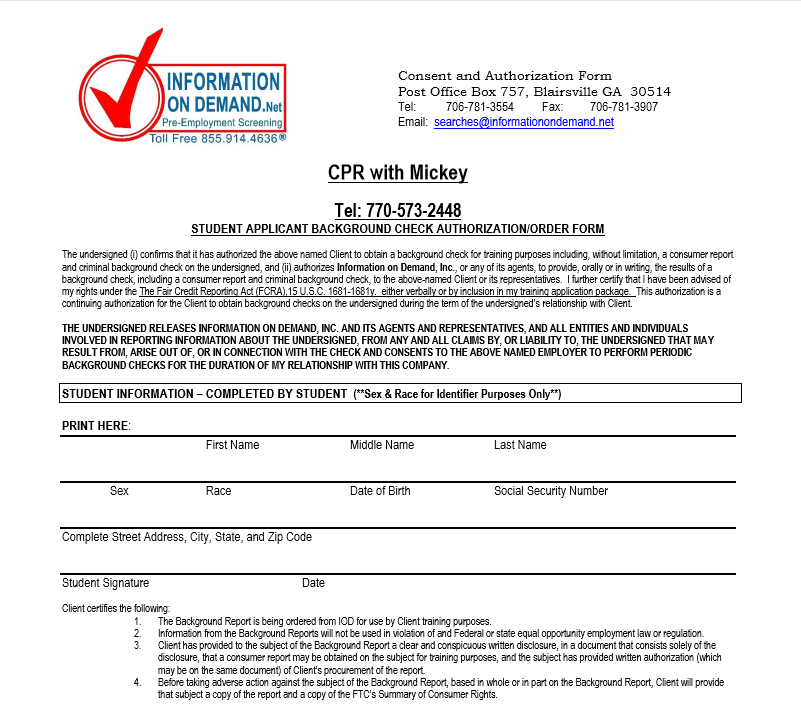 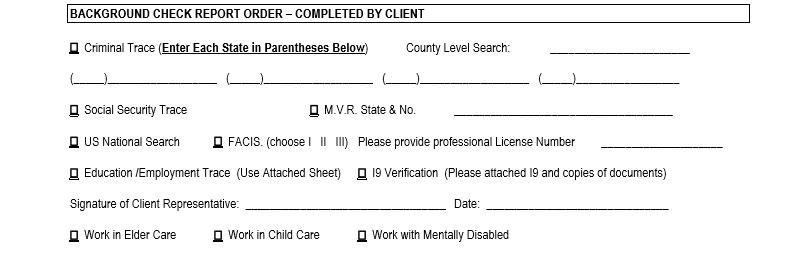 Course:    □ 3-week Day Class    □ 5-week Evening Class    □ 7-week Weekend ClassStart Date:  ____________________________Emergency Contact & Relationship:  				________________Cell Phone:  ______________________________________CNA TUITION & FEESCNA TUITION & FEESCNA TUITION & FEESRegistration FeeTuitionTotal$150$1000$1150WEEKLY PAYMENTS BY PROGRAMWEEKLY PAYMENTS BY PROGRAMWEEKLY PAYMENTS BY PROGRAMWEEKLY PAYMENTS BY PROGRAMWeekWeekday ClassEvening ClassWeekend ClassReg. Fee$150$150$150Week 1$350$225$150Week 2$350$200$150Week 3$350$200$150Week 4---$200$150Week 5---$200$150Week 6------$150Week 7------$125TOTAL$1175$1175$1175Course FeesAcademic StandingNext Scheduled Class(same as the one withdrawn from)Within 6 Months(same as the one withdrawn from)Paid in FullGoodOnly take unfinished portion.No Additional Charge.Must retake entire course.Discounted Rate.Paid in FullPoorMust retake entire course.Discounted Rate.Must retake entire course.Discounted Rate.Payments Up to DateGoodOnly take unfinished portion.Must continue making weekly payments until original tuition/fees are paid in full while waiting to return to class.Must retake entire course.Discounted Rate.Payments Up to DatePoorMust retake entire class.Eligible for discounted rate if prorated original tuition/fees are paid in full.Must retake entire course.Discounted Rate.Behind on PaymentsGoodOnly take unfinished portion.Original tuition/fees must be paid in full before eligible to return to class.Must retake entire course.Eligible for discounted rate ONLY once prorated original tuition/fees are paid in full.Behind on PaymentsPoorMust retake entire class.Prorated tuition/fees must be paid in full before eligible to return to class.Eligible for discounted rate once prorated original tuition/fees are paid in full.Must retake entire course.Eligible for discounted rate ONLY once prorated original tuition/fees are paid in full.